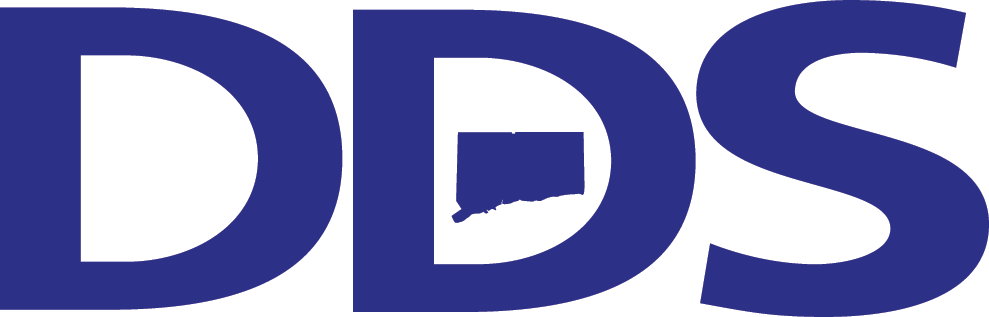 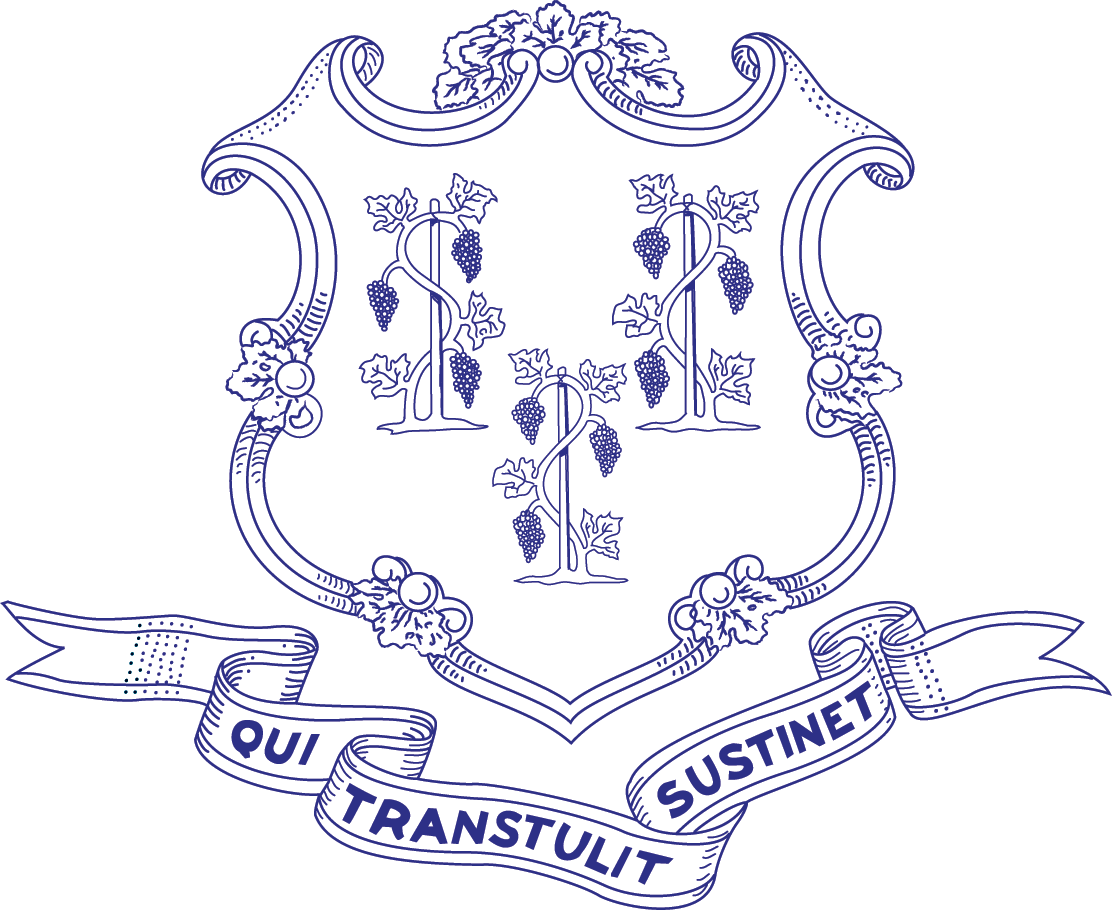 Connecticut Department of Developmental ServicesResidential CLA/CRS SupportsLevel of Need (LON) Rate Transition PlanAgency Receiving Increased FundingBudget PlanProvider:  DDS Region:   Transition Meeting Date:  Executive Director/Principal of the Entity:Summary of Budget Plan: Specific Budget Areas to be addressed:Administrative & General Areas:Narrative:Organizational and Programmatic Areas:Narrative:Staff Salaries/ Benefits:Narrative:Clinical Staff Enhancements:Narrative:Decrease # of Opportune Vacancies:Narrative:Increase/Decrease Number of Consumers in 24 hour congregate settings:Narrative:Increase/Decrease House Hours:Narrative:Increase/Decrease Staffing Ratio:Narrative:Assistive Technology:Narrative:Other:Narrative:Total proposed Annualized Revenue EnhancementsDescribe the Communication Plan the agency will use to inform the individuals, their families and DDS staff of this transition plan.Signature of DDS Regional Resource Administrator or designee*: _____________________________________________________	Date: __________________Signature of Provider*: _____________________________________________________	Date: ___________________Current FY2015 BudgetFY2016 Budget IncreaseAnnualized IncreaseA&GCurrent FY2015 BudgetFY2016 Budget IncreaseAnnualized IncreaseCurrent FY2015 BudgetFY2016 Budget IncreaseAnnualized IncreaseSalaries/WagesBenefitsCurrent FY2015 BudgetFY2016 Budget IncreaseAnnualized IncreaseStaff NurseNurse ConsultantStaff BehavioristBehavioral ConsultantProgramCurrent FY2015 # of Opportune Vacancies Projected FY2016 # of Opportune VacanciesFY2016 Budget IncreaseAnnualized IncreaseCLACRSProgramCurrent Number of FY2015 Program ParticipantsProjected Number of FY2016 Program ParticipantsNet Addition or reduction of Program Participants in FY2016Annualized Increase/ decrease due to changes in the number of program participantsCLACRSIHSCCHShared LivingProgramCurrent Number of FY2015 House HoursProjected Number of FY2016 House HoursNet Addition or reduction of House Hours in FY2016Annualized Increase/ decrease due to changes in the number of program participantsIdentify HouseIdentify HouseIdentify HouseIdentify HouseProgramCurrent Number of FY2015 Program ParticipantsCurrent FY2015 Staffing Ratio PercentageProjected Number of FY2016 Program ParticipantsNet Addition or reduction of Program ParticipantsProjected FY2016 Staffing Ratio PercentageAnnual Effect on Budget due to changes in staff ratiosIdentify HouseIdentify House  Identify HouseIdentify HouseIdentify Current Assistive Technology used in the houseIdentify Proposed Assistive Technology to be used in the houseFY2016 Projected CostFY2016 Projected # of hours Assistive Technology will enhanceprogram hoursFY2016 Budget Projected Salary ReductionDue to the Assistive TechnologyIdentify HouseIdentify HouseCurrent FY2015 BudgetFY2016 Budget Reduction/Revenue EnhancementAnnualized Reduction/Revenue Enhancement